VII открытый региональный конкурс«Инженерная компьютерная графика и 
её применение в производстве»Номинация: «Моделирование трехмерных объектов в CAD и CAD/CAM системах».Аспекты использования возможностей CAD/CAM/CAPPADEM
на уроках химии и биологииАвтор: Милохова Ольга Сергеевна
учитель химии и биологииМБУ СОШ № 46 Консультант: Ганчаева Елена Михайловна, педагог дополнительного образования первой категории, МБУ СОШ №46, Структурное подразделение центр дополнительного образования и профессиональной подготовки «Мой выбор»  Тольятти 2015ОглавлениеАннотация	3Приложение 1	5Урок биологии в 5 классе «Клетка и её строение».	5Инструктаж к работе	7Карточка-инструкция к выполнению работы:	7Приложение 2	8ЛАБОРАТОРНАЯ  РАБОТА. Построение  ГЕКСАГОНАЛЬНОЙ  плотноупакованной кристаллической решётки	8АннотацияВ 2014-2015 учебном году в МБУ СОШ № 46 была создана творческая группа учителей по развитию политехнической направленности. В эту группу вошли учителя химии, биологии, истории, начальной школы, технологии и педагоги дополнительного образованияМБУ СОШ № 46 является авторизированным партнёром группы компаний ADEM. CAD/CAM/CAPP система ADEM – это инженерная программа, предназначенная для серьёзных конструкторских работ, но в нашей школе ученики с ней начинают знакомиться в начальной школе, и затем на протяжении остальных лет учёбы в рамках дополнительного образования создают свои проекты. На базе МБУ СОШ № 46 создана «Лаборатория сквозного проектирования:  CAD/CAM/CAPP системаADEM + станок с ЧПУ». В рамках сетевого проекта был проведён круглый стол и курсы по освоению азов программы для учителей города. В этих мероприятиях участвовали не только учителя информатики, но и учителя-предметники. Нашей творческой группой было решено использовать возможности программы ADEMдля создания дидактического материала и наглядных пособий на уроках, не связанных напрямую с изучением информационных технологий. В этой работе показано использование возможностей программы ADEM на уроках химии и биологии.ХИМИЯК теме «Кристаллические решётки» в курсе изучения химии ученики возвращаются несколько раз. Первое знакомство происходит в 8 классе. В 9 классе они касаются этой темы при изучении аллотропных модификаций углерода. В 11 классе – при обобщении и углублении знаний. В 8 классе первое упоминание о кристаллических решётках встречается в разделе «Атомы химических элементов» при изучении темы «Виды химических связей», в разделе «Простые вещества»при изучении тем «Простые вещества – металлы»,«Простые вещества – неметаллы». Ещё раз к кристаллическим решёткам в 8 классе возвращаются в разделе «Соединения химических элементов» тема «Кристаллические решётки». Прослушав рассказ учителя, и просмотрев рисунки кристаллических решёток в учебнике, ученики на уроке по предмету «Проектная деятельность» и в рамках дополнительного образования по курсу «Инженерная компьютерная графика» строят модели кристаллических решёток в программе ADEM. Сначала самые простые, затем более сложные. При этом им приходится использовать дополнительный материал, получать консультации учителей химии и математики, что приводит к прочному усвоению материала и повышению мотивации к обучению.Построенные решётки, учитель имеет возможность демонстрировать на своих уроках при изучении и повторении разделов курса.БИОЛОГИЯВ курсе изучения биологии также есть темы, которые рассматриваются в нескольких классах по мере усложнения материала. Одной из таких тем является «Клетка. Её строение». В 5 классе учащиеся только знакомятся со строением клетки, её главными органоидами и химическим составом. В 9 и 10 классах этой теме отводится целые главы – «Клеточный уровень» и «Основы цитологии» соответственно.При изучении строения клетки в 5 классе ученикам предлагается модель «Строение растительной и животной клетки». На уроке дети делятся на 2 группы, каждая из которых должна из предложенных органоидов собрать животную или растительную клетку. Это задание разработано и выполняется в программе ADEM. Карточка-инструкция по использованию инструментов программы прилагается.В 9 и 10 классах задание по этой теме усложняется, т.к. углубляются знания по биологии и вводится предмет проектной деятельности. Теперь учащимся предлагается самим сделать модель клетки со всеми органоидами в программе ADEM. Уроки биологии проводятся интегрировано с занятиями проектной деятельности: на биологии дети углубляют знания по строению клетки и её органоидов, а на уроках проектной деятельности выполняют задание по моделированию клетки с её органоидами. Модель, построенная старшеклассниками, используется пятиклассниками для выполнения задания «Строение растительной и животной клетки», о котором говорилось выше.Приложение 1Урок биологии в 5 классе «Клетка и её строение».На уроке рассматривается строение клетки, её основные органоиды, отличия растительной клетки от животной (наличие пластид, вакуоли, клеточной стенки из целлюлозы). Затем детям в программе ADEM предлагается выполнить задания по группам: первая группа собирает животную клетку, вторая – растительную (Рис.1). Каждому ученику выдаётся карточка-инструкция по выполнению работы. Перед выполнением задания  учитель объясняет принцип использования инструментов программы ADEM, которые применяются в данной работе (Рис.2). Одновременно с работой учеников, на большом экране представлены образцы обеих клеток (Рис.3).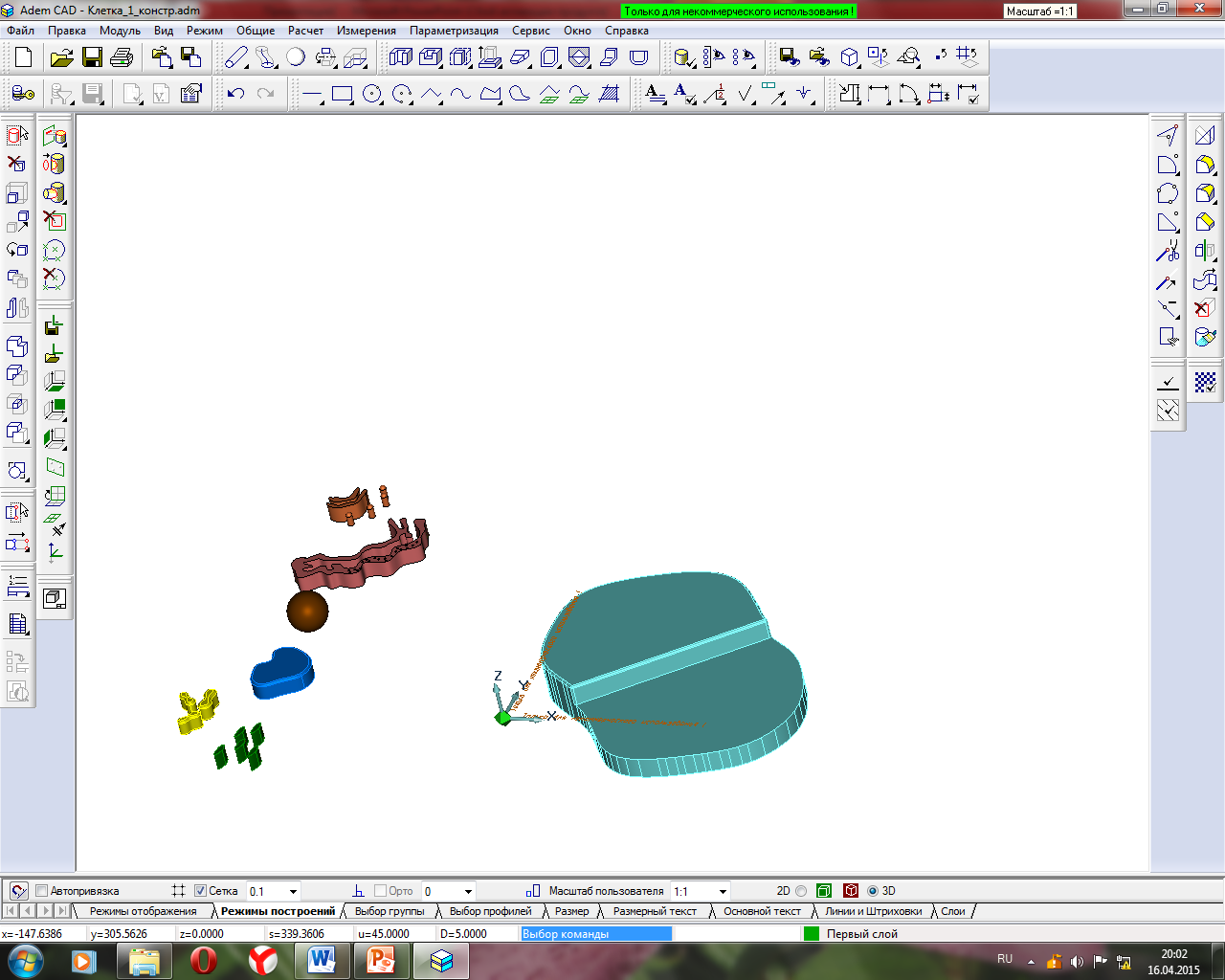 Рис. 1 Задание «Сборка модели клетки»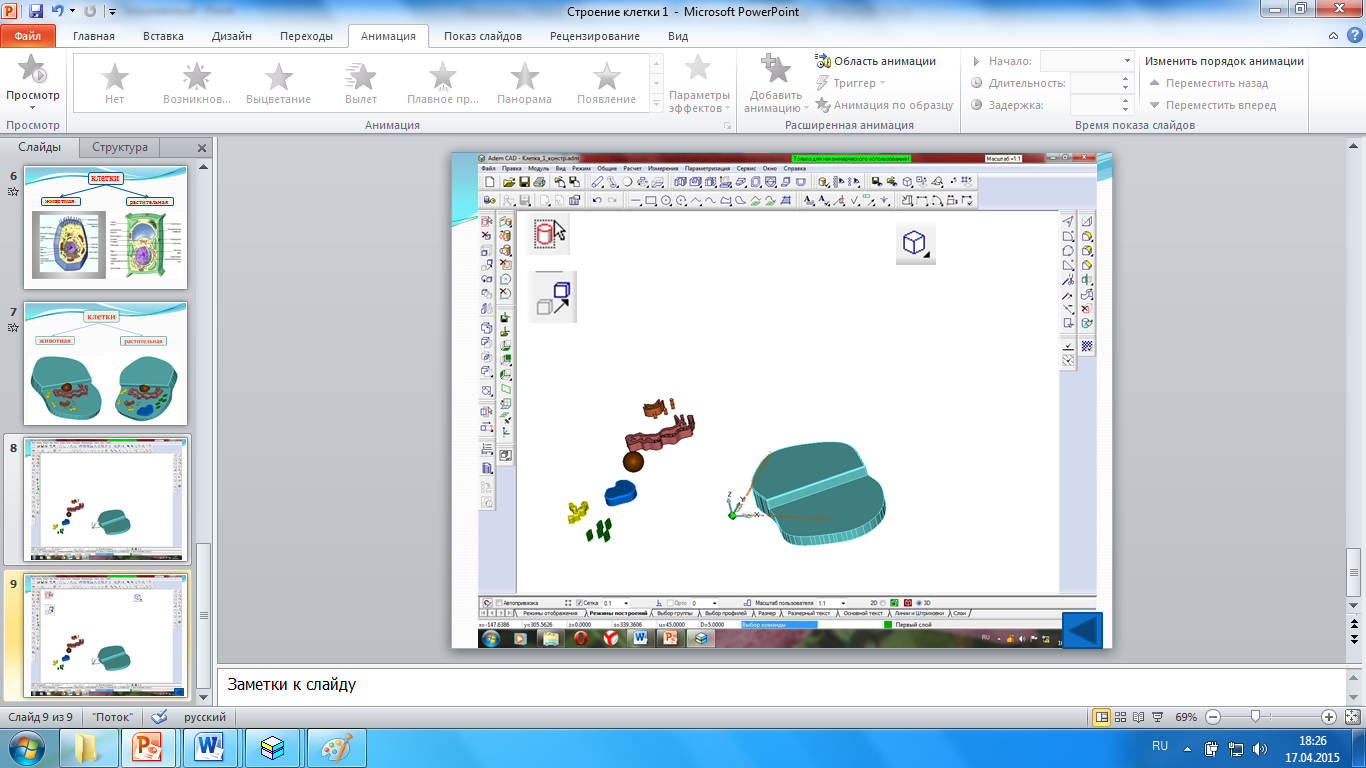 Рис. 2. Использование инструментов ADEM.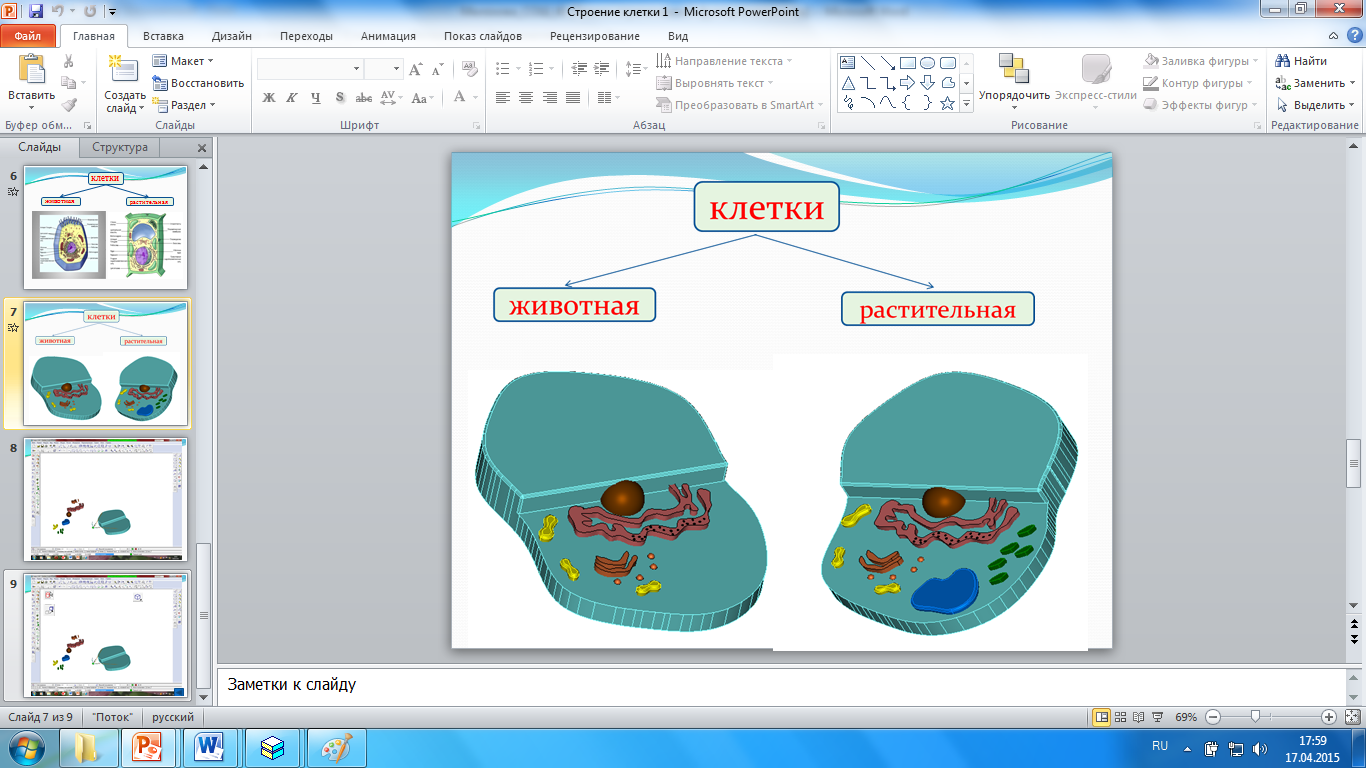 Рис.3. Образец клетокИнструктаж к работеДля увеличения изображения на экране вращайте колёсико мышки вниз, для уменьшения – вверх.Для перемещения изображения по экрану перетащите его мышкой, удерживая нажатой клавишу <CTRL>/Для того, чтобы просмотреть изображение со всех сторон, перемещайте указатель мыши по экрану, удерживая нажатой клавишу <SHIFT>.Для возвращения экрана в удобное для работы положение щёлкните мышкой по инструменту Изометрия 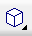 Карточка-инструкция к выполнению работы:На левой панели инструментов нажать левой кнопкой по инструменту «Выбор элементов» и, не отпуская его, выбрать «3D только».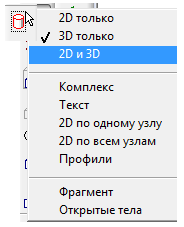 На левой панели инструментов выбрать «Перенос» 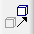 Левой кнопкой мышки выделить необходимый элемент клетки (органоид) и нажать клавишу <Esc>. Если нужный элемент не выделяется, то увеличьте изображение, прокручивая колёсико мышки. Перемещаем изображение по экрану мышкой, удерживая нажатой клавишу <Ctrl>.Навести курсор на выделенный элемент, щёлкнуть по нему левой кнопкой мышки, перенести выделенный элемент на место в клетке; щёлкнуть мышкой и нажать клавишу <Esc>, чтобы закончить работу с выделенным элементом.На левой панели инструментов выбрать «выбор элементов»  - снять выделение с предыдущего элемента и выбрать следующий элемент (органоид) клетки.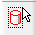 Приложение 2ЛАБОРАТОРНАЯ  РАБОТА. Построение  ГЕКСАГОНАЛЬНОЙ  плотноупакованной кристаллической решётки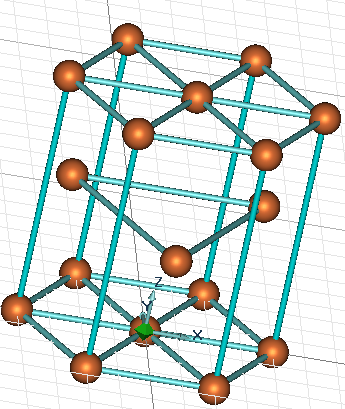 Построение проводим по клеткам. Размер клетки 5*5 мм, шаг перемещения курсора 5 мм.Построение шестиугольного основания призмы 
со стороной 20 см.В инструменте Замкнутый контур выбрать инструмент Многоугольник 
с осями симметрии (Рис. 1). Нажать на клавишу<Home> (курсор переместиться в начало координат), нажать <Пробел>, клавишей <Стрелка вправо> переместить курсор на четыре клетки вправо и нажать <Пробел>. Получился шестиугольник со стороной 20 мм (Рис. 3). Для перемещения шестиугольника в центр экрана, перетащите рисунок мышкой, удерживая нажатой клавишу <Ctrl>. Далее необходимо удалить оси симметрии (синие линии). Выделите их инструментом Выбор элементов и нажмите на клавишу <Delete>.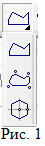 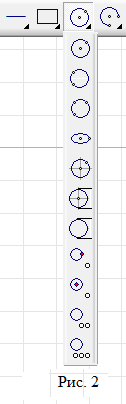 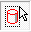 Построение диагоналей шестиугольника.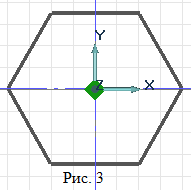 Выбрать инструмент Отрезок. Мышкой навести курсор на угол шестиугольника, нажать на клавишу <C> (курсор притягивается к углу шестиугольника), нажать <Пробел>, переместить курсор мышкой на противоположный угол, нажать <C> и <Пробел>. Получилась диагональ. Аналогично построить вторую и третью.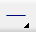 Построение контуров атомов диаметром 5 мм.Выбрать инструмент Окружность заданного диаметра, для этого надо нажать на инструмент Окружность и, не отпуская мышки, выбрать нужный инструмент (Рис. 2). С клавиатуры ввести 5 и нажать клавишу  <Enter>. Нажать на клавишу <Home> (курсор переместится в начало координат), нажать <Пробел> (на чертеже появится окружность диаметром 5 мм), мышкой курсор подвести к углу шестиугольника,  нажать <C> и <Пробел. Аналогично постройте окружности в остальных углах. Нажать <Esc>. Сравните свою работу с Рис. 4. Если есть расхождения, переделайте работу заново.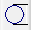 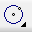 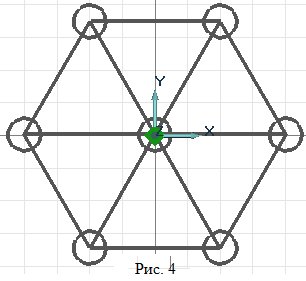 Создание объёмных тел.Выбрать инструмент Сфера, прощёлкать мышкой по всем окружностям (они должны подсветиться 
жёлтым цветом) и нажать клавишу <Esc>  (или щёлкнуть 
средней кнопкой мыши). Получилось 7 сфер. 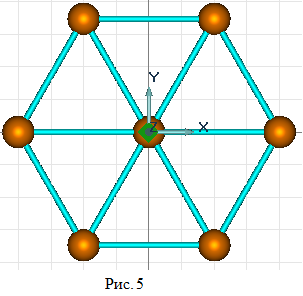 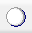 Для создания объёмных линий связей воспользуемся инструментом Проволока. Щёлкнуть мышкой по сторонам и диагоналям шестиугольника (они подсвечиваются жёлтым цветом), нажать клавишу <Esc>, внизу экрана в поле Диаметр ввести 1 и нажать <Enter>. Получилось объёмное основание призмы (Рис. 4).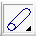 Изменение цвета.В инструменте Выбор элементов включить 
2D и 3D (Рис. 7). Выбрать инструмент 
Изменение цвета (инструмент находится в правой части экрана). Щёлкнуть мышкой по телам, цвет которых надо изменить (они подсвечиваются красным цветом), нажать клавишу <Esc>. Появится палитра, в которой надо выбрать цвет и щёлкнуть ОК. 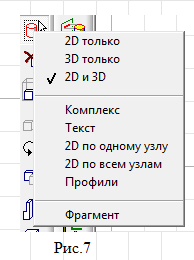 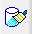 Измените цвет шаров и линий связи по своему усмотрению (в красный цвет не красить!!!).Копирование основания.В инструменте Копия выбрать Линейная (Рис.6). Выделить все созданные объекты (они подсвечиваются красным цветом), нажать клавишу <Esc>. 
В низу экрана ввести DZ=40 и Число 1 (Рис 7). Нажать <Enter>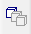 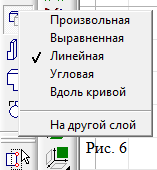 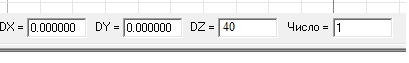 Инструментом Окружность заданного диаметра постройте контуры сфер в углах треугольника. Сверьте свою работу с Рис.11. Если есть расхождения, отмените последние действия и постройте треугольник с окружностями заново. Сделайте треугольник и окружности объёмными телами. Перемещение треугольника вверх по оси Z.В инструменте Переносвыберите DxDyDz. Выделите треугольник и его сферы, нажмите <Esc>. Внизу экрана задайте перемещение по оси DZ20.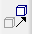 У вас должна получиться модель кристаллической решётки, изображённая в начале работы.Построение вертикального ребра призмы.Нажмите на инструмент Изометрический вид. Вы увидите, что у вас получились нижняя и верхняя грани призмы (Рис. 8). Щёлкните по инструменту Выбор элементов, чтобы снять выделение с нижней грани. 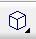 Далее надо построить вертикальное ребро призмы. Для этого надо поменять рабочую плоскость инструментом и щёлкнуть по инструменту Вид на рабочую плоскость. 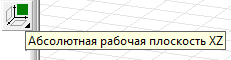 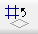 Выбрать инструмент Отрезок, нажать клавишу <Home> (курсор притянулся к началу координат) и клавишей Стрелка влево переместить курсор на 4 клетки влево (курсор стоит на крайнем левом шаре), нажать <Пробел>. Клавишей Стрелка вверх переместить курсор вверх на 8 клеток (курсор стоит на верхнем левом шаре), нажать <Пробел>.Полученный вертикальный отрезок преобразовать в объёмную линию связи, используя инструмент Проволока.Далее возвращаемся в исходную рабочую плоскость: щёлкаем по инструменту Абсолютная рабочая плоскость XY и по инструменту Изометрический вид. Должно получиться изображение как на Рис. 9.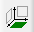 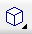 Копирование вертикального ребра.Выбрать в инструменте Копия – Угловая. Выделить вертикальное ребро. Нажать на <Esc>. Далее указываем центр: нажать <Home>и<Пробел>. Внизу экрана ввести , нажать  <Enter>..Щёлкнуть по инструменту  Изометрический вид и снять выделение инструментом Выбор элементов. У Вас должна получиться модель как на Рис. 10.Построение вертикального ребра призмы.Нажмите на инструмент Изометрический вид. Вы увидите, что у вас получились нижняя и верхняя грани призмы (Рис. 8). Щёлкните по инструменту Выбор элементов, чтобы снять выделение с нижней грани. Далее надо построить вертикальное ребро призмы. Для этого надо поменять рабочую плоскость инструментом и щёлкнуть по инструменту Вид на рабочую плоскость. Выбрать инструмент Отрезок, нажать клавишу <Home> (курсор притянулся к началу координат) и клавишей Стрелка влево переместить курсор на 4 клетки влево (курсор стоит на крайнем левом шаре), нажать <Пробел>. Клавишей Стрелка вверх переместить курсор вверх на 8 клеток (курсор стоит на верхнем левом шаре), нажать <Пробел>.Полученный вертикальный отрезок преобразовать в объёмную линию связи, используя инструмент Проволока.Далее возвращаемся в исходную рабочую плоскость: щёлкаем по инструменту Абсолютная рабочая плоскость XY и по инструменту Изометрический вид. Должно получиться изображение как на Рис. 9.Копирование вертикального ребра.Выбрать в инструменте Копия – Угловая. Выделить вертикальное ребро. Нажать на <Esc>. Далее указываем центр: нажать <Home>и<Пробел>. Внизу экрана ввести , нажать  <Enter>..Щёлкнуть по инструменту  Изометрический вид и снять выделение инструментом Выбор элементов. У Вас должна получиться модель как на Рис. 10.Построение вертикального ребра призмы.Нажмите на инструмент Изометрический вид. Вы увидите, что у вас получились нижняя и верхняя грани призмы (Рис. 8). Щёлкните по инструменту Выбор элементов, чтобы снять выделение с нижней грани. Далее надо построить вертикальное ребро призмы. Для этого надо поменять рабочую плоскость инструментом и щёлкнуть по инструменту Вид на рабочую плоскость. Выбрать инструмент Отрезок, нажать клавишу <Home> (курсор притянулся к началу координат) и клавишей Стрелка влево переместить курсор на 4 клетки влево (курсор стоит на крайнем левом шаре), нажать <Пробел>. Клавишей Стрелка вверх переместить курсор вверх на 8 клеток (курсор стоит на верхнем левом шаре), нажать <Пробел>.Полученный вертикальный отрезок преобразовать в объёмную линию связи, используя инструмент Проволока.Далее возвращаемся в исходную рабочую плоскость: щёлкаем по инструменту Абсолютная рабочая плоскость XY и по инструменту Изометрический вид. Должно получиться изображение как на Рис. 9.Копирование вертикального ребра.Выбрать в инструменте Копия – Угловая. Выделить вертикальное ребро. Нажать на <Esc>. Далее указываем центр: нажать <Home>и<Пробел>. Внизу экрана ввести , нажать  <Enter>..Щёлкнуть по инструменту  Изометрический вид и снять выделение инструментом Выбор элементов. У Вас должна получиться модель как на Рис. 10.Создание центральных сфер с линиями связей.Щёлкнуть по инструменту Вид на рабочую плоскость. Выбрать инструмент Многоугольникс осями симметрии и указать число сторон 3. Изменить шаг перемещения курсора: нажать на клавишу с буквой <D>, ввести 17,25 и щёлкнуть ОК. Нажать клавишу <Home>, <Пробел>, клавишей Стрелка вверх переместить курсор и нажать <Пробел>. У вас должен появиться треугольник, вершины которого находятся в центре рёбер шестиугольника. Удалите оси симметрии.